Section three: Geography Project For this project you will be choosing one natural or man-made feature from around the world and complete a PowerPoint presentation on it. Your presentation should not exceed 10 slides and the focus should be on putting the most important information into your own words. Here is a list of suggested areas to look at. (Cover each area in one/two slides): Location – What country When was it built/discovered Why is it famous How has it changed over the years What are its most popular features/attractions Is it open to the public to visit Interesting facts about the natural/man made feature Short quiz on what you have covered Pictures Slide To give you some inspiration here is a link to two videos. The first is on the Seven Wonders of the Modern World and the second is on twenty-two of the world’s finest natural features.  https://www.youtube.com/watch?v=_00CC7BIHhgExamples of Man-made features https://www.youtube.com/watch?v=w7VbIXBCMbAExamples of Natural Features You can complete PowerPoint presentation (No longer than 10 slides). Again, the focus here is on the most interesting information to keep those listening interested. Try to label all pictures and try link audio files and videos to your PowerPoint.  The following are some helpful links that may help you in your research. https://www.dkfindout.com/uk/ https://www.kiddle.co/ https://www.alarms.org/kidrex/ https://kids.nationalgeographic.com/search-results/ Due Date: Friday 29th May You can email an attachment of the PowerPoint to us at ruthandcatriona@letns.org or upload it to seesaw. Feel free to record yourself presenting the project and upload it to Seesaw. We will reply with some feedback. Best of luck! Section One - Daily Work (Please remember to keep up your reading everyday) Section One - Daily Work (Please remember to keep up your reading everyday) Monday 11.5.2020 New Wave Maths – Monday & Monday Problem     Busy at Maths Pg. 146 Q.1-6  New Wave English – Day 104 Starlight read pg. 170-172 Answer the questions in your copy.  p 173  Section A choose 3, p 173 Section B choose 3.  See online resources for listening and oral language here:   https://content.folensonline.ie/programmes/Starlight/6th_class/resources/activities/SL_06_ACT_CH15_001/index.htmll Word of the Day: institutionalised (Write out definition and put it into a sentence) https://kids.wordsmyth.net/we/ Léigh sa bhaile lth. 113 Léigh & freagair na 5 ceisteanna i do chóipleabhar.   Read and answer the questions in your copy.  Dialann: scríobh 5/6 abairtí, úsaid an aimsir caite agus an aimsir fháistineach. Write 5/6 sentences using past and future tenses. Tuesday 12.5.2020 New Wave Maths –Tuesday & Tuesday Problem Busy at Maths Pg. 147 Q. 1 a, c, e, g, i, Q 2 b, d, f, h, Q3, Q4, Q5  http://data.cjfallon.ie/resources/20714/BAM6_Tutorial_088/lessons/BAM6_Tutorial_088/index.html New Wave English – Day 105 Starlight reread pg. 170-172, Section C vocabulary p 173, Section D Vocabulary p 174  https://content.folensonline.ie/programmes/Starlight/6th_class/resources/activities/SL_06_ACT_CH15_001/index.html          Word of the Day: proximity (Write out definition and put it into a sentence) https://kids.wordsmyth.net/we/ Léigh sa bhaile lth. 114 Léigh & freagair na 5 ceisteanna i do chóipleabhar.   Read and answer the questions in your copy.  Dialann: scríobh 5/6 abairtí, úsaid an aimsir caite agus an aimsir fháistineach. Write 5/6 sentences using past and future tenses.  Wednesday 13.5.2020 New Wave Maths –Wednesday & Wednesday Problem Busy at Maths pg. 148 Read the rule in the yellow box at the top of the page! Q1 a, c, e, Q2 a, c, e, g, Q3 http://data.cjfallon.ie/resources/20714/BAM6_Tutorial_089/lessons/BAM6_Tutorial_089/index.html http://data.cjfallon.ie/resources/20714/BAM6_Tutorial_090/lessons/BAM6_Tutorial_090/index.html New Wave English – Day 106 Starlight – Section E Grammar: synonyms and antonyms p174 Word of the Day: petition (Write out definition and put it into a sentence) https://kids.wordsmyth.net/we/ Léigh sa bhaile lth. 115 Léigh & freagair na 5 ceisteanna i do chóipleabhar.   Read and answer the questions in your copy.  Dialann: scríobh 5/6 abairtí, úsaid an aimsir caite agus an aimsir fháistineach. Write 5/6 sentences using past and future tenses.  Thursday 14.5.2020 New Wave Maths –Thursday & Thursday Problem  Busy at Maths pg. 149 Read the tip in the yellow box at the top of the page. Q1, Q2, Q3 a, c, e. Tip: the area of a circle is approximately ¾ of its own square. http://data.cjfallon.ie/resources/20714/BAM6_Tutorial_091/lessons/BAM6_Tutorial_091/index.html New Wave English – Day 107 Starlight – Section F Writing skills: short, medium and long sentences p175 Word of the Day: pacifist (Write out definition and put it into a sentence)https://kids.wordsmyth.net/we/ Léigh sa bhaile lth. 116 Léigh & freagair na 5 ceisteanna i do chóipleabhar.   Read and answer the questions in your copy.  Dialann: scríobh 5/6 abairtí, úsaid an aimsir caite agus an aimsir fháistineach. Write 5/6 sentences using past and future tenses. Friday 15.5.2020 New Wave Maths –Friday Review (Correct answers for the week using link below) Busy at Maths pg. 150, Q 1-6 New Wave English Day 108 (Correct answers for the week using link below) Starlight – Section G: Planning a persuasive letter p175 Idiom of the week: ‘You are what you eat’ (put into a sentence) https://www.twinkl.ie/resource/t2-e-3718-idioms-and-their-meanings-powerpoint see PowerPoint for help with meaning. Léigh sa bhaile lth. 116 Léigh & freagair na 5 ceisteanna i do chóipleabhar.   Read and answer the questions in your copy.  Dialann: scríobh 5/6 abairtí, úsaid an aimsir caite agus an aimsir fháistineach. Write 5/6 sentences using past and future tenses Links for New Wave  answers https://www.prim-ed.ie/contentfiles/41636_NWMM_TM_6th_Class.pdf New Wave Maths 6th class  https://www.prim-ed.ie/contentfiles/41650_NWEIP_TG_6th_Class.pdf New Wave English 6th class  Section Two – Menu of Activities Section Two – Menu of Activities Section Two – Menu of Activities Section Two – Menu of Activities Section Two – Menu of Activities Language Numeracy    Be creative!  Help at home Miscellaneous! Interview  Imagine you have been chosen out of all the children in the country to interview the Minister of Education Joe McHugh. Your job is to find out for the rest of the Primary School children in Ireland what school will be like when we return. Make sure to outline who is speaking always. Go onto a new line when either you or Joe has finished speaking. Remember it’s up to you to decide what the future school days will be like so use your imagination and have a bit of fun.  A challenging question on Probability for you:  What is the chance of flipping a 2 euro coin three times and it landing on heads all three times? 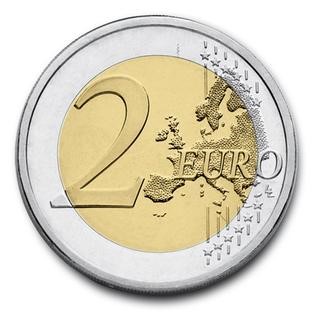 Tip: Write out all possible outcomes of flipping a coin three times. Design and make a rocket ship using either a recycled 2 litre plastic bottle or an empty Pringles tin. Use old pieces of cardboard to add cool features to the rocket. Make it as colourful as possible. Place your rocket on a base (Could be wooden or cardboard) and also add design and colour to your base too.  Here is an idea of what one might look like: https://supersimple.com/article/flying-rocket-ship-craft/ Rule for the month of May is Taking Responsibility for our environment and for our Actions too!  Make a sign to help people in your house understand what goes in the recycling bin and ensure that this is followed.   Make out a quiz for your family. The quiz will be five rounds long so decide on five different topics. Choose 8 different questions for each round. You could always throw in a novelty round at the end. You could use Zoom to share the quiz with your relatives and friends. 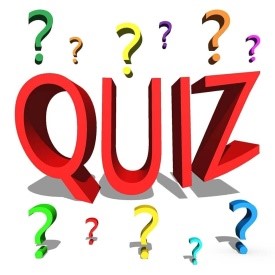 Interview  Imagine you have been chosen out of all the children in the country to interview the Minister of Education Joe McHugh. Your job is to find out for the rest of the Primary School children in Ireland what school will be like when we return. Make sure to outline who is speaking always. Go onto a new line when either you or Joe has finished speaking. Remember it’s up to you to decide what the future school days will be like so use your imagination and have a bit of fun.  A challenging question on Probability for you:  What is the chance of flipping a 2 euro coin three times and it landing on heads all three times? Tip: Write out all possible outcomes of flipping a coin three times. Create a board game using recycled material. You can make a game that already exists or invent your own board game and make it too. One idea you could go with is making a draughts table using bottle caps. Give a try and see what you can come up with.   Pick up all the weeds in your front or back garden. Make sure to use gloves when handling the weeds and throw them in a bucket. https://family.gonoodle.com/activities/lento Try GoNoodle at home. Join David Walliams online as he shares a new book each day at 11.00am.  https://www.worldofdavidwalliams.com/elevenses/ https://lightbot.com/hour-of-code.html A great introduction to coding here. Start on level one and see how far you can get. Follow the hints and prompts and work away. Create a board game using recycled material. You can make a game that already exists or invent your own board game and make it too. One idea you could go with is making a draughts table using bottle caps. Give a try and see what you can come up with.   Pick up all the weeds in your front or back garden. Make sure to use gloves when handling the weeds and throw them in a bucket. Try the keepy upy challenge using a football. To work out your target number of keepy ups try do as many as you can 5 times in your back garden. Whatever your highest was double that number and that is what you will aim for. If you want a good challenge, try and get 50 before Friday. Write an acrostic poem using the title ‘Summer is here’ You can type it up on a computer and decorate it. Table test – Practise your tables at home. Test yourself at http://timestables.me.uk/ https://www.youtube.com/watch?v=dcXCdlEHxos Check out the latest Draw with Don video. This time he is drawing a Border Collie. Give it a shot and see how you get on. Feel free to upload your effort to Seesaw.  Sweep the floor in your kitchen and wash it. Maradona 7 To do the ‘Maradona 7’ you must keep the ball up with both your feet, then onto both of your knees, next onto both your shoulders and finally head the football in the air and catch it. Best of luck! Gaeilge: Tune in to a 5th/6th class Gaeilge lesson on The Home School Hub at 11.00 am on RTÉ 2. You can also catch it at a later time on  https://www.rte.ie/player/ https://nrich.maths.org/1235 Try see how you good you are at estimating the size of angles. It’s harder than it looks.   Click on the link and follow the steps. https://www.youtube.com/watch?v=dcXCdlEHxos Check out the latest Draw with Don video. This time he is drawing a Border Collie. Give it a shot and see how you get on. Feel free to upload your effort to Seesaw.  Help to keep your younger siblings occupied. Read them a story or help them learn their tables. Check your knowledge on the location of the counties of Ireland. https://online.seterra.com/en/vgp/3150 If you got some wrong, learn them and try again. For further activities and ideas please see https://padlet.com/catmstokes/ok6zkpyog3in For further activities and ideas please see https://padlet.com/catmstokes/ok6zkpyog3in For further activities and ideas please see https://padlet.com/catmstokes/ok6zkpyog3in For further activities and ideas please see https://padlet.com/catmstokes/ok6zkpyog3in For further activities and ideas please see https://padlet.com/catmstokes/ok6zkpyog3in 